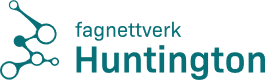 ReferatMøte i: Utviklingsgruppen, TeamsmøteDato og tidspunkt: 17.01.24. Kl. 13.00-14.00Ansvarlig for møteinnkalling og referent: MarianneOrdstyrer: Linda. Frafall meldes til ordstyrerSak 1-24: Godkjenning av møteinnkalling. Godkjenning av referat fra forrige møte.Godkjent Sak 2- 24: Hvordan går det på sentrene og i LHS?LHS Planlegger årsmøte seminar 12 april. Brukerutvalg ved UNN, LHS representert. Inviterte med gen avd. Orientering i forhold til drift genetikk inkl HS. Konklusjon fra brukerutvalget: anmoder om at med gen avd tildeles ressurser slik at det blir en fullverdig avd. Mangler bemanning og kompetanse for bedre tilbud. LHS kan ta dette opp for å få mer ressurser til avd. Foreningen jobber sammen med andre for å etablere tilbud i Stavanger. Arbeidsgruppe sender brev for å anmode om tilbud i Stavanger. Store behov, tilbudet er adhoc og tilfeldig per i dag. Foreningen skal ha styremøte 29 januar. Midler til forskning v/Lasse Pihlstrøm, blir spennende.SSD Jobbet mye med anbefalinger for barn i familier med HS. Ble lansert i begynnelsen av desember. Publisert på nettsider. OUS - Barn i familier med HS (byraservice.no) Ønskelig at det linkes på nettsider LHS og Fagnettverket. Digitalt seminar om temaet ble gjennomført 6 des-23. E-læringskurset skal på ny plattform, kommer i år ut i februar. Blir da x 2 per år. Fortløpende henvendelser vedr. HS. Familiekurs på Frambu ble avlyst grunnet få deltakere og noen som trakk seg. Diskusjon om at det kanskje ikke er riktig form for kurs, sårbar situasjon, vanskelig for mange å være borte fra familien. Skal ha videokonferanse videre- for omsorgspersoner for barn. Planlagt samarbeidsmøte med fagpersoner ved andre avdelinger som jobber med HS v/OUS. Nevrologisk avd. , Nevrohabiliteringen. KnorrebakkenHanne Borgersen har sluttet som koordinator. Hanne er med i HS gruppen på Knorrebakken videre. 3 telefoner fra fagpersoner denne uken. Helsepersonell som ønsker mer veiledning. Ikke kontakt med noen fagpersoner i Finnmark p.d.d.2 pasienter med HS v/Knorrebakken. Ledergruppa møtes fysisk i Oslo neste uke. Spørsmål fra Terje Olsen: Vedr. Vigør om rehab opphold HS. Kommentar 24.01.24; Vigør fortsetter sitt tilbud for personer med HS. OlavikenJevnt med telefoner fra fagpersoner og planlagt veiledning på Ulset sykehjem.Sykehus er under ombygging- mye som skjer på huset. Endel kursvirksomhet.Ansatt ny musikkterapeut som startet før jul.Linda og Nichola skal planlegge året førstkommende fredag- regionale samlinger ++Deltar i arbeidsgruppe til LHS, hvor man søker Stavanger kommune om å bygge opp et tilbud til pasienter med HS i Rogaland fylke.Presteheia Hatt sykdom blant ansatte rundt nyttår. Ny beboer i yngre alder, rehabilitering.Telefon fra Notodden og Tvedestrand vedrørende veiledning om HS. GrefsenliaRolig start etter nyttår.Veiledning sykehjem neste ukeNettverkssamling i marsKorttidsopphold på pas, full avdeling. Spørreundersøkelse til avdeling om behov for kompetanse. Ranheim- meldt forfallSak 3-24: Handlingsplan og årshjul 2024Ledergruppen skal ha møte i Oslo og må godkjenne handlingsplanRevidering av pasientforløpet, arbeidsgruppe: Laila representerer utviklingsgruppenJeanette er med fra SSDAne Mygland fra LHSVære med en lege i tillegg? Ina Almdahl fra SSD foreslås.  Årshjul: Neste er videomøte i februar. Nichola referent.Møte i Mars i Oslo, onsdag og torsdag12 April; Årsmøte og seminar LHS. Møte i september? Se på datoer. EHDN 16-18 september. Frankrike. Forslag v/SSD om et felles møtepunkt i Frankrike når man er samlet. 25-27 oktober i Kristiansand. LHS. Årshjul sendes til Terje ved LindaSak 4-24: Web: Rydding i internt filarkiv.Årlig møte med Ramsalt. Skal vurderes med leder om det er riktig bedrift for Fagnettverket. Nettsiden er nå oppdatert opp mot SSD sin nettside. Gi gjerne tilbakemeldinger om noe ikke fungerer. Ta gjerne bilder ved undervisning og send til Lise. Oppholdet ved Vigør- info om dette på nettsiden? Gode tilbakemeldinger på e-læringenForsøkt å legge inn styringsdokumenter i internt filarkiv. Sak 5-24: E-læring Utsatt planlagt filming tre ganger grunnet sykdom. Planlegger ny dato.Gi gjerne tilbakemelding på innhold og kom gjerne med spørsmål til Nichola om det skulle være noe. Sak 6-24: Case/etisk refleksjon v/ Presteheia RSDaniel presenterer case om pas med HS. Drøftes i plenum. Konklusjon: videre samarbeid mellom RS Presteheia og SSD. Sak 7-24: Evt. Ingen saker meldt. InnkaltRepresentererMøttMeldt forfallIkke møttTerje OlsenLHSxJeanette Ullmann MillerSSDxSiri Hagen KjølaasSSDxOddveig HaugKnorrebakkenxLise Hall JohnsenKnorrebakkenxNichola Jane VindenesOlavikenxLinda Røyseth LohneOlavikenxNina Neleta HopenPresteheiaxDaniel Bentsen KrajciPresteheiaxLaila AndreassenRanheimxJesper Dahl EriksenGrefsenliaxMarianne GjengedalGrefsenliax